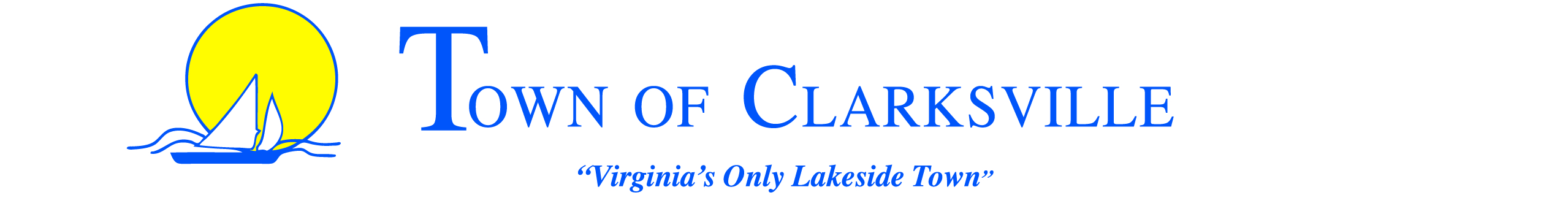 RESOLUTIONWhereas The Clarksville Lake Country Chamber of Commerce is celebrating its forty-fifth year of operation and service to its membership; andWHEREAS The Clarksville Lake Country Chamber of Commerce was established on August 30, 1970; and WHEREAS The Clarksville Lake Country Chamber of Commerce has the mission of enhancing small-town atmosphere while promoting economic growth without compromising the area’s natural resources; andWHEREAS The Clarksville Lake Country Chamber of Commerce is a non-profit business organization who represents the interests of member companies throughout the Lake Country Area; andWHEREAS The Clarksville Lake Country Chamber of Commerce is responsible for bringing tens of thousands of visitors to Virginia’s only Lakeside Town every year with its sponsored festivals and events; WHEREAS The Clarksville Lake Country Chamber of Commerce has been instrumental in the continued success and promotion of the great Town of Clarksville with its national recognized events like The Wine Festival, Big Lake Flea Market, Lakefest, Harvests Days, Trick or Treat on the Street, The Christmas Open House and the Clarksville Christmas Parade; andWhereas the Clarksville Lake Country Chamber of Commerce will play an even more vital role in the future success of the Town of Clarksville,  its businesses, its residents, and its visitors; thereforeBe It Resolved that the Clarksville Town Council would like to thank The Clarksville Lake Country Chamber of Commerce for its 45 Years of dedicated service to the Town of Clarksville and the surrounding Lake Country area;Be IT Further Resolved that the Town Council would like to thank and recognize all the past and current Chamber members, Chamber Staff, Board of Directors, and volunteers for their hard work and dedication to making Clarksville’s Lake Country a great place to live, work, visit, and play;Be IT Further Resolved that the Town Council would like to thank and recognize the current Chamber Director (Ms. Sheila Cuykendall) and the 2015 Board of Directors for continuing the traditions of the Chamber and for assisting in providing innovation and vision of where the Town and its business needs to be in the future.   Adopted this 15th day of September, 2015.